NÁRODNÁ RADA SLOVENSKEJ REPUBLIKYVII. volebné obdobieČíslo: CRD-1091/2018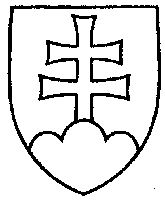 1325UZNESENIENÁRODNEJ RADY SLOVENSKEJ REPUBLIKYz 12. septembra 2018k vládnemu návrhu zákona, ktorým sa mení a dopĺňa zákon Slovenskej národnej rady 
č. 310/1992 Zb. o stavebnom sporení v znení neskorších predpisov (tlač 993)	Národná rada Slovenskej republiky	po prerokovaní uvedeného vládneho návrhu zákona v druhom a treťom čítaní	s c h v a ľ u j evládny návrh zákona, ktorým sa mení a dopĺňa zákon Slovenskej národnej rady 
č. 310/1992 Zb. o stavebnom sporení v znení neskorších predpisov, v predloženom znení.   Andrej  D a n k o   v. r.predseda  Národnej rady Slovenskej republikyOverovatelia:Vladimír  M a t e j i č k a   v. r.Miroslav  S o p k o   v. r.